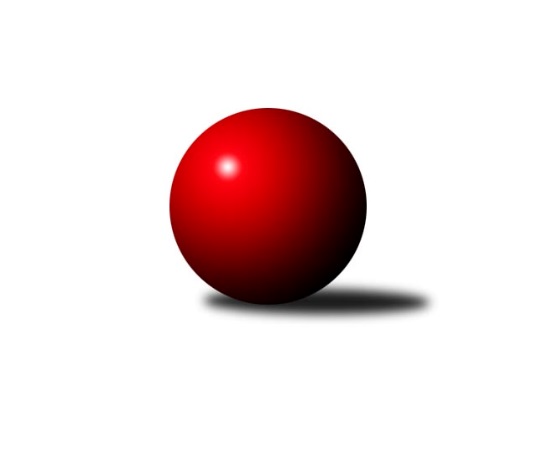 Č.2Ročník 2012/2013	16.7.2024 2. KLZ B 2012/2013Statistika 2. kolaTabulka družstev:		družstvo	záp	výh	rem	proh	skore	sety	průměr	body	plné	dorážka	chyby	1.	KK Šumperk	2	2	0	0	16.0 : 0.0 	(32.5 : 15.5)	3033	4	2062	971	34.5	2.	HKK Olomouc ˝B˝	1	1	0	0	7.0 : 1.0 	(14.0 : 10.0)	3118	2	2099	1019	34	3.	KC Zlín	1	1	0	0	6.0 : 2.0 	(15.5 : 8.5)	2922	2	1959	963	47	4.	KK PSJ Jihlava	2	1	0	1	8.0 : 8.0 	(26.0 : 22.0)	3085	2	2111	974	42	5.	KK Slovan Rosice	2	1	0	1	8.0 : 8.0 	(25.0 : 23.0)	3057	2	2100	957	40	6.	KK Mor.Slávia Brno	2	1	0	1	8.0 : 8.0 	(25.0 : 23.0)	3037	2	2071	966	42	7.	KK Vyškov	2	1	0	1	8.0 : 8.0 	(21.5 : 26.5)	3044	2	2077	967	45	8.	TJ Jiskra Otrokovice	2	1	0	1	7.0 : 9.0 	(20.0 : 28.0)	2950	2	2081	869	47	9.	TJ Sokol Vracov	2	1	0	1	6.0 : 10.0 	(22.0 : 26.0)	2921	2	2010	911	47	10.	HKK Olomouc	2	0	0	2	4.0 : 12.0 	(23.0 : 25.0)	2891	0	1983	908	64.5	11.	TJ Sokol KARE Luhačovice ˝B˝	2	0	0	2	2.0 : 14.0 	(15.5 : 32.5)	2852	0	1994	859	55Tabulka doma:		družstvo	záp	výh	rem	proh	skore	sety	průměr	body	maximum	minimum	1.	KK Šumperk	1	1	0	0	8.0 : 0.0 	(15.5 : 8.5)	3072	2	3072	3072	2.	KK PSJ Jihlava	1	1	0	0	6.0 : 2.0 	(16.5 : 7.5)	3115	2	3115	3115	3.	KC Zlín	1	1	0	0	6.0 : 2.0 	(15.5 : 8.5)	2922	2	2922	2922	4.	KK Mor.Slávia Brno	1	1	0	0	6.0 : 2.0 	(15.0 : 9.0)	3110	2	3110	3110	5.	KK Slovan Rosice	1	1	0	0	6.0 : 2.0 	(14.5 : 9.5)	3175	2	3175	3175	6.	KK Vyškov	1	1	0	0	6.0 : 2.0 	(14.0 : 10.0)	3040	2	3040	3040	7.	TJ Sokol Vracov	1	1	0	0	6.0 : 2.0 	(13.5 : 10.5)	2959	2	2959	2959	8.	TJ Jiskra Otrokovice	1	1	0	0	5.0 : 3.0 	(11.0 : 13.0)	2842	2	2842	2842	9.	HKK Olomouc ˝B˝	0	0	0	0	0.0 : 0.0 	(0.0 : 0.0)	0	0	0	0	10.	HKK Olomouc	1	0	0	1	1.0 : 7.0 	(10.0 : 14.0)	3001	0	3001	3001	11.	TJ Sokol KARE Luhačovice ˝B˝	1	0	0	1	0.0 : 8.0 	(7.0 : 17.0)	2889	0	2889	2889Tabulka venku:		družstvo	záp	výh	rem	proh	skore	sety	průměr	body	maximum	minimum	1.	KK Šumperk	1	1	0	0	8.0 : 0.0 	(17.0 : 7.0)	2993	2	2993	2993	2.	HKK Olomouc ˝B˝	1	1	0	0	7.0 : 1.0 	(14.0 : 10.0)	3118	2	3118	3118	3.	KC Zlín	0	0	0	0	0.0 : 0.0 	(0.0 : 0.0)	0	0	0	0	4.	HKK Olomouc	1	0	0	1	3.0 : 5.0 	(13.0 : 11.0)	2780	0	2780	2780	5.	KK Slovan Rosice	1	0	0	1	2.0 : 6.0 	(10.5 : 13.5)	2938	0	2938	2938	6.	KK Mor.Slávia Brno	1	0	0	1	2.0 : 6.0 	(10.0 : 14.0)	2963	0	2963	2963	7.	KK PSJ Jihlava	1	0	0	1	2.0 : 6.0 	(9.5 : 14.5)	3055	0	3055	3055	8.	TJ Jiskra Otrokovice	1	0	0	1	2.0 : 6.0 	(9.0 : 15.0)	3057	0	3057	3057	9.	TJ Sokol KARE Luhačovice ˝B˝	1	0	0	1	2.0 : 6.0 	(8.5 : 15.5)	2815	0	2815	2815	10.	KK Vyškov	1	0	0	1	2.0 : 6.0 	(7.5 : 16.5)	3047	0	3047	3047	11.	TJ Sokol Vracov	1	0	0	1	0.0 : 8.0 	(8.5 : 15.5)	2883	0	2883	2883Tabulka podzimní části:		družstvo	záp	výh	rem	proh	skore	sety	průměr	body	doma	venku	1.	KK Šumperk	2	2	0	0	16.0 : 0.0 	(32.5 : 15.5)	3033	4 	1 	0 	0 	1 	0 	0	2.	HKK Olomouc ˝B˝	1	1	0	0	7.0 : 1.0 	(14.0 : 10.0)	3118	2 	0 	0 	0 	1 	0 	0	3.	KC Zlín	1	1	0	0	6.0 : 2.0 	(15.5 : 8.5)	2922	2 	1 	0 	0 	0 	0 	0	4.	KK PSJ Jihlava	2	1	0	1	8.0 : 8.0 	(26.0 : 22.0)	3085	2 	1 	0 	0 	0 	0 	1	5.	KK Slovan Rosice	2	1	0	1	8.0 : 8.0 	(25.0 : 23.0)	3057	2 	1 	0 	0 	0 	0 	1	6.	KK Mor.Slávia Brno	2	1	0	1	8.0 : 8.0 	(25.0 : 23.0)	3037	2 	1 	0 	0 	0 	0 	1	7.	KK Vyškov	2	1	0	1	8.0 : 8.0 	(21.5 : 26.5)	3044	2 	1 	0 	0 	0 	0 	1	8.	TJ Jiskra Otrokovice	2	1	0	1	7.0 : 9.0 	(20.0 : 28.0)	2950	2 	1 	0 	0 	0 	0 	1	9.	TJ Sokol Vracov	2	1	0	1	6.0 : 10.0 	(22.0 : 26.0)	2921	2 	1 	0 	0 	0 	0 	1	10.	HKK Olomouc	2	0	0	2	4.0 : 12.0 	(23.0 : 25.0)	2891	0 	0 	0 	1 	0 	0 	1	11.	TJ Sokol KARE Luhačovice ˝B˝	2	0	0	2	2.0 : 14.0 	(15.5 : 32.5)	2852	0 	0 	0 	1 	0 	0 	1Tabulka jarní části:		družstvo	záp	výh	rem	proh	skore	sety	průměr	body	doma	venku	1.	KK Vyškov	0	0	0	0	0.0 : 0.0 	(0.0 : 0.0)	0	0 	0 	0 	0 	0 	0 	0 	2.	KC Zlín	0	0	0	0	0.0 : 0.0 	(0.0 : 0.0)	0	0 	0 	0 	0 	0 	0 	0 	3.	KK Šumperk	0	0	0	0	0.0 : 0.0 	(0.0 : 0.0)	0	0 	0 	0 	0 	0 	0 	0 	4.	TJ Sokol Vracov	0	0	0	0	0.0 : 0.0 	(0.0 : 0.0)	0	0 	0 	0 	0 	0 	0 	0 	5.	KK Slovan Rosice	0	0	0	0	0.0 : 0.0 	(0.0 : 0.0)	0	0 	0 	0 	0 	0 	0 	0 	6.	HKK Olomouc	0	0	0	0	0.0 : 0.0 	(0.0 : 0.0)	0	0 	0 	0 	0 	0 	0 	0 	7.	TJ Sokol KARE Luhačovice ˝B˝	0	0	0	0	0.0 : 0.0 	(0.0 : 0.0)	0	0 	0 	0 	0 	0 	0 	0 	8.	KK PSJ Jihlava	0	0	0	0	0.0 : 0.0 	(0.0 : 0.0)	0	0 	0 	0 	0 	0 	0 	0 	9.	TJ Jiskra Otrokovice	0	0	0	0	0.0 : 0.0 	(0.0 : 0.0)	0	0 	0 	0 	0 	0 	0 	0 	10.	KK Mor.Slávia Brno	0	0	0	0	0.0 : 0.0 	(0.0 : 0.0)	0	0 	0 	0 	0 	0 	0 	0 	11.	HKK Olomouc ˝B˝	0	0	0	0	0.0 : 0.0 	(0.0 : 0.0)	0	0 	0 	0 	0 	0 	0 	0 Zisk bodů pro družstvo:		jméno hráče	družstvo	body	zápasy	v %	dílčí body	sety	v %	1.	Magda Winterová 	KK Slovan Rosice 	2	/	2	(100%)	7	/	8	(88%)	2.	Marie Effenbergerová 	KK Šumperk 	2	/	2	(100%)	7	/	8	(88%)	3.	Kateřina Petková 	KK Šumperk 	2	/	2	(100%)	6	/	8	(75%)	4.	Romana Sedlářová 	KK Mor.Slávia Brno 	2	/	2	(100%)	6	/	8	(75%)	5.	Karolína Doubková 	KK PSJ Jihlava 	2	/	2	(100%)	5.5	/	8	(69%)	6.	Hana Veselá 	KK Slovan Rosice 	2	/	2	(100%)	5	/	8	(63%)	7.	Kateřina Bezdíčková 	KK Šumperk 	2	/	2	(100%)	4.5	/	8	(56%)	8.	Iva Rosendorfová 	KK Mor.Slávia Brno 	1	/	1	(100%)	4	/	4	(100%)	9.	Jaroslava Matějíčková 	KC Zlín 	1	/	1	(100%)	4	/	4	(100%)	10.	Bohdana Jankových 	KC Zlín 	1	/	1	(100%)	4	/	4	(100%)	11.	Eliška Dokoupilová 	HKK Olomouc ˝B˝ 	1	/	1	(100%)	3	/	4	(75%)	12.	Ludmila Mederová 	KK Šumperk 	1	/	1	(100%)	3	/	4	(75%)	13.	Vendula Mederová 	KK Šumperk 	1	/	1	(100%)	3	/	4	(75%)	14.	Jaroslava Havranová 	HKK Olomouc ˝B˝ 	1	/	1	(100%)	3	/	4	(75%)	15.	Jana Vejmolová 	KK Vyškov 	1	/	1	(100%)	3	/	4	(75%)	16.	Ivana Wagnerová 	KK Vyškov 	1	/	1	(100%)	3	/	4	(75%)	17.	Kateřina Bajerová 	HKK Olomouc 	1	/	1	(100%)	3	/	4	(75%)	18.	Šárka Nováková 	KC Zlín 	1	/	1	(100%)	3	/	4	(75%)	19.	Andrea Tatoušková 	HKK Olomouc ˝B˝ 	1	/	1	(100%)	3	/	4	(75%)	20.	Bedřiška Šrotová 	KK Šumperk 	1	/	1	(100%)	2	/	4	(50%)	21.	Jitka Žáčková 	KK Mor.Slávia Brno 	1	/	1	(100%)	2	/	4	(50%)	22.	Markéta Straková 	KK Šumperk 	1	/	1	(100%)	2	/	4	(50%)	23.	Věra Zmitková 	HKK Olomouc ˝B˝ 	1	/	1	(100%)	2	/	4	(50%)	24.	Hana Kropáčová 	HKK Olomouc ˝B˝ 	1	/	1	(100%)	2	/	4	(50%)	25.	Hana Kubáčková 	KC Zlín 	1	/	1	(100%)	2	/	4	(50%)	26.	Hana Likavcová 	KK Šumperk 	1	/	1	(100%)	2	/	4	(50%)	27.	Eva Doubková 	KK PSJ Jihlava 	1	/	2	(50%)	6	/	8	(75%)	28.	Lenka Pernikářová 	KK Vyškov 	1	/	2	(50%)	5.5	/	8	(69%)	29.	Hana Malíšková 	HKK Olomouc 	1	/	2	(50%)	5	/	8	(63%)	30.	Markéta Ptáčková 	TJ Sokol Vracov 	1	/	2	(50%)	5	/	8	(63%)	31.	Kristýna Becherová 	TJ Sokol Vracov 	1	/	2	(50%)	5	/	8	(63%)	32.	Lenka Bružová 	KK Slovan Rosice 	1	/	2	(50%)	4.5	/	8	(56%)	33.	Dana Fišerová 	KK PSJ Jihlava 	1	/	2	(50%)	4.5	/	8	(56%)	34.	Monika Niklová 	TJ Sokol Vracov 	1	/	2	(50%)	4.5	/	8	(56%)	35.	Martina Ančincová 	TJ Jiskra Otrokovice 	1	/	2	(50%)	4	/	8	(50%)	36.	Denisa Hamplová 	HKK Olomouc 	1	/	2	(50%)	4	/	8	(50%)	37.	Marie Chmelíková 	HKK Olomouc 	1	/	2	(50%)	4	/	8	(50%)	38.	Zuzana Štěrbová 	KK Vyškov 	1	/	2	(50%)	4	/	8	(50%)	39.	Barbora Divílková st.	TJ Jiskra Otrokovice 	1	/	2	(50%)	4	/	8	(50%)	40.	Lenka Kričinská 	KK Mor.Slávia Brno 	1	/	2	(50%)	4	/	8	(50%)	41.	Monika Rusňáková 	KK Mor.Slávia Brno 	1	/	2	(50%)	4	/	8	(50%)	42.	Zuzana Ančincová 	TJ Jiskra Otrokovice 	1	/	2	(50%)	4	/	8	(50%)	43.	Lucie Trávníčková 	KK Vyškov 	1	/	2	(50%)	4	/	8	(50%)	44.	Zdenka Svobodová 	TJ Sokol KARE Luhačovice ˝B˝ 	1	/	2	(50%)	4	/	8	(50%)	45.	Šárka Vacková 	KK PSJ Jihlava 	1	/	2	(50%)	4	/	8	(50%)	46.	Eva Rosendorfská 	KK PSJ Jihlava 	1	/	2	(50%)	4	/	8	(50%)	47.	Hana Beranová 	TJ Sokol Vracov 	1	/	2	(50%)	4	/	8	(50%)	48.	Renata Svobodová 	KK Slovan Rosice 	1	/	2	(50%)	3.5	/	8	(44%)	49.	Barbora Divílková ml. ml.	TJ Jiskra Otrokovice 	1	/	2	(50%)	3	/	8	(38%)	50.	Ludmila Pančochová 	TJ Sokol KARE Luhačovice ˝B˝ 	1	/	2	(50%)	2.5	/	8	(31%)	51.	Jana Bednaříková 	TJ Jiskra Otrokovice 	1	/	2	(50%)	2	/	8	(25%)	52.	Monika Anderová 	KK Vyškov 	1	/	2	(50%)	2	/	8	(25%)	53.	Alena Machalíčková 	HKK Olomouc 	0	/	1	(0%)	2	/	4	(50%)	54.	Andrea Axmanová 	KK Slovan Rosice 	0	/	1	(0%)	2	/	4	(50%)	55.	Jana Malaníková 	TJ Sokol KARE Luhačovice ˝B˝ 	0	/	1	(0%)	2	/	4	(50%)	56.	Pavlína Březinová 	KK Mor.Slávia Brno 	0	/	1	(0%)	2	/	4	(50%)	57.	Marie Hnilicová 	KC Zlín 	0	/	1	(0%)	1.5	/	4	(38%)	58.	Mariana Kreuzingerová 	TJ Sokol Vracov 	0	/	1	(0%)	1.5	/	4	(38%)	59.	Michaela Slavětínská 	KK Mor.Slávia Brno 	0	/	1	(0%)	1	/	4	(25%)	60.	Lenka Menšíková 	KC Zlín 	0	/	1	(0%)	1	/	4	(25%)	61.	Libuše Mrázová 	HKK Olomouc ˝B˝ 	0	/	1	(0%)	1	/	4	(25%)	62.	Martina Klaudová 	KK Slovan Rosice 	0	/	1	(0%)	1	/	4	(25%)	63.	Martina Konečná 	TJ Sokol KARE Luhačovice ˝B˝ 	0	/	1	(0%)	0	/	4	(0%)	64.	Kristýna Kuchynková 	TJ Sokol Vracov 	0	/	1	(0%)	0	/	4	(0%)	65.	Monika Tilšerová 	KK Vyškov 	0	/	1	(0%)	0	/	4	(0%)	66.	Pavla Fialová 	KK Vyškov 	0	/	1	(0%)	0	/	4	(0%)	67.	Anna Kuběnová 	HKK Olomouc 	0	/	2	(0%)	3	/	8	(38%)	68.	Jana Mikulcová 	TJ Sokol KARE Luhačovice ˝B˝ 	0	/	2	(0%)	3	/	8	(38%)	69.	Hana Krajíčková 	TJ Sokol KARE Luhačovice ˝B˝ 	0	/	2	(0%)	3	/	8	(38%)	70.	Dana Bartolomeu 	TJ Jiskra Otrokovice 	0	/	2	(0%)	3	/	8	(38%)	71.	Monika Smutná 	KK Mor.Slávia Brno 	0	/	2	(0%)	2	/	8	(25%)	72.	Lenka Habrová 	KK PSJ Jihlava 	0	/	2	(0%)	2	/	8	(25%)	73.	Žaneta Pávková 	KK Slovan Rosice 	0	/	2	(0%)	2	/	8	(25%)	74.	Michaela Zajacová 	TJ Sokol Vracov 	0	/	2	(0%)	2	/	8	(25%)	75.	Hana Konečná 	TJ Sokol KARE Luhačovice ˝B˝ 	0	/	2	(0%)	1	/	8	(13%)Průměry na kuželnách:		kuželna	průměr	plné	dorážka	chyby	výkon na hráče	1.	KK Slovan Rosice, 1-4	3115	2111	1004	36.5	(519.2)	2.	KK MS Brno, 1-4	3083	2158	925	40.0	(513.9)	3.	KK PSJ Jihlava, 1-4	3081	2104	976	46.0	(513.5)	4.	HKK Olomouc, 1-8	3059	2079	980	43.5	(509.9)	5.	KK Vyškov, 1-4	3001	2033	968	42.0	(500.3)	6.	KK Šumperk, 1-4	2977	2046	931	41.0	(496.3)	7.	TJ Sokol Vracov, 1-6	2948	2040	908	46.5	(491.4)	8.	TJ Sokol Luhačovice, 1-4	2941	2025	916	43.0	(490.2)	9.	KC Zlín, 1-4	2868	1973	895	55.5	(478.1)	10.	Sport centrum Apollo, 1-2	2811	1946	865	63.5	(468.5)Nejlepší výkony na kuželnách:KK Slovan Rosice, 1-4KK Slovan Rosice	3175	2. kolo	Karolína Doubková 	KK PSJ Jihlava	560	2. koloKK PSJ Jihlava	3055	2. kolo	Magda Winterová 	KK Slovan Rosice	547	2. kolo		. kolo	Eva Rosendorfská 	KK PSJ Jihlava	534	2. kolo		. kolo	Renata Svobodová 	KK Slovan Rosice	532	2. kolo		. kolo	Žaneta Pávková 	KK Slovan Rosice	532	2. kolo		. kolo	Lenka Bružová 	KK Slovan Rosice	531	2. kolo		. kolo	Lenka Habrová 	KK PSJ Jihlava	528	2. kolo		. kolo	Andrea Axmanová 	KK Slovan Rosice	518	2. kolo		. kolo	Hana Veselá 	KK Slovan Rosice	515	2. kolo		. kolo	Eva Doubková 	KK PSJ Jihlava	487	2. koloKK MS Brno, 1-4KK Mor.Slávia Brno	3110	1. kolo	Monika Rusňáková 	KK Mor.Slávia Brno	546	1. koloTJ Jiskra Otrokovice	3057	1. kolo	Barbora Divílková ml. ml.	TJ Jiskra Otrokovice	543	1. kolo		. kolo	Romana Sedlářová 	KK Mor.Slávia Brno	534	1. kolo		. kolo	Barbora Divílková st.	TJ Jiskra Otrokovice	524	1. kolo		. kolo	Lenka Kričinská 	KK Mor.Slávia Brno	523	1. kolo		. kolo	Jana Bednaříková 	TJ Jiskra Otrokovice	517	1. kolo		. kolo	Jitka Žáčková 	KK Mor.Slávia Brno	507	1. kolo		. kolo	Monika Smutná 	KK Mor.Slávia Brno	506	1. kolo		. kolo	Dana Bartolomeu 	TJ Jiskra Otrokovice	495	1. kolo		. kolo	Pavlína Březinová 	KK Mor.Slávia Brno	494	1. koloKK PSJ Jihlava, 1-4KK PSJ Jihlava	3115	1. kolo	Šárka Vacková 	KK PSJ Jihlava	554	1. koloKK Vyškov	3047	1. kolo	Lucie Trávníčková 	KK Vyškov	535	1. kolo		. kolo	Eva Doubková 	KK PSJ Jihlava	528	1. kolo		. kolo	Zuzana Štěrbová 	KK Vyškov	526	1. kolo		. kolo	Dana Fišerová 	KK PSJ Jihlava	526	1. kolo		. kolo	Lenka Pernikářová 	KK Vyškov	526	1. kolo		. kolo	Karolína Doubková 	KK PSJ Jihlava	517	1. kolo		. kolo	Lenka Habrová 	KK PSJ Jihlava	497	1. kolo		. kolo	Monika Anderová 	KK Vyškov	496	1. kolo		. kolo	Eva Rosendorfská 	KK PSJ Jihlava	493	1. koloHKK Olomouc, 1-8HKK Olomouc ˝B˝	3118	1. kolo	Eliška Dokoupilová 	HKK Olomouc ˝B˝	559	1. koloHKK Olomouc	3001	1. kolo	Denisa Hamplová 	HKK Olomouc	539	1. kolo		. kolo	Libuše Mrázová 	HKK Olomouc ˝B˝	532	1. kolo		. kolo	Hana Kropáčová 	HKK Olomouc ˝B˝	528	1. kolo		. kolo	Anna Kuběnová 	HKK Olomouc	519	1. kolo		. kolo	Andrea Tatoušková 	HKK Olomouc ˝B˝	518	1. kolo		. kolo	Marie Chmelíková 	HKK Olomouc	503	1. kolo		. kolo	Hana Malíšková 	HKK Olomouc	497	1. kolo		. kolo	Jaroslava Havranová 	HKK Olomouc ˝B˝	496	1. kolo		. kolo	Věra Zmitková 	HKK Olomouc ˝B˝	485	1. koloKK Vyškov, 1-4KK Vyškov	3040	2. kolo	Lucie Trávníčková 	KK Vyškov	552	2. koloKK Mor.Slávia Brno	2963	2. kolo	Lenka Pernikářová 	KK Vyškov	532	2. kolo		. kolo	Jana Vejmolová 	KK Vyškov	529	2. kolo		. kolo	Romana Sedlářová 	KK Mor.Slávia Brno	525	2. kolo		. kolo	Iva Rosendorfová 	KK Mor.Slávia Brno	523	2. kolo		. kolo	Monika Rusňáková 	KK Mor.Slávia Brno	515	2. kolo		. kolo	Monika Smutná 	KK Mor.Slávia Brno	488	2. kolo		. kolo	Monika Anderová 	KK Vyškov	481	2. kolo		. kolo	Michaela Slavětínská 	KK Mor.Slávia Brno	478	2. kolo		. kolo	Ivana Wagnerová 	KK Vyškov	476	2. koloKK Šumperk, 1-4KK Šumperk	3072	2. kolo	Marie Effenbergerová 	KK Šumperk	522	2. koloTJ Sokol Vracov	2883	2. kolo	Markéta Straková 	KK Šumperk	522	2. kolo		. kolo	Hana Likavcová 	KK Šumperk	521	2. kolo		. kolo	Kateřina Petková 	KK Šumperk	512	2. kolo		. kolo	Kristýna Becherová 	TJ Sokol Vracov	511	2. kolo		. kolo	Markéta Ptáčková 	TJ Sokol Vracov	508	2. kolo		. kolo	Kateřina Bezdíčková 	KK Šumperk	507	2. kolo		. kolo	Vendula Mederová 	KK Šumperk	488	2. kolo		. kolo	Hana Beranová 	TJ Sokol Vracov	478	2. kolo		. kolo	Mariana Kreuzingerová 	TJ Sokol Vracov	474	2. koloTJ Sokol Vracov, 1-6TJ Sokol Vracov	2959	1. kolo	Hana Beranová 	TJ Sokol Vracov	524	1. koloKK Slovan Rosice	2938	1. kolo	Lenka Bružová 	KK Slovan Rosice	518	1. kolo		. kolo	Markéta Ptáčková 	TJ Sokol Vracov	513	1. kolo		. kolo	Magda Winterová 	KK Slovan Rosice	510	1. kolo		. kolo	Monika Niklová 	TJ Sokol Vracov	508	1. kolo		. kolo	Hana Veselá 	KK Slovan Rosice	495	1. kolo		. kolo	Žaneta Pávková 	KK Slovan Rosice	492	1. kolo		. kolo	Mariana Kreuzingerová 	TJ Sokol Vracov	489	1. kolo		. kolo	Renata Svobodová 	KK Slovan Rosice	481	1. kolo		. kolo	Michaela Zajacová 	TJ Sokol Vracov	476	1. koloTJ Sokol Luhačovice, 1-4KK Šumperk	2993	1. kolo	Kateřina Petková 	KK Šumperk	533	1. koloTJ Sokol KARE Luhačovice ˝B˝	2889	1. kolo	Marie Effenbergerová 	KK Šumperk	518	1. kolo		. kolo	Vendula Mederová 	KK Šumperk	513	1. kolo		. kolo	Zdenka Svobodová 	TJ Sokol KARE Luhačovice ˝B˝	510	1. kolo		. kolo	Hana Konečná 	TJ Sokol KARE Luhačovice ˝B˝	494	1. kolo		. kolo	Ludmila Mederová 	KK Šumperk	491	1. kolo		. kolo	Jana Mikulcová 	TJ Sokol KARE Luhačovice ˝B˝	481	1. kolo		. kolo	Ludmila Pančochová 	TJ Sokol KARE Luhačovice ˝B˝	480	1. kolo		. kolo	Kateřina Bezdíčková 	KK Šumperk	470	1. kolo		. kolo	Bedřiška Šrotová 	KK Šumperk	468	1. koloKC Zlín, 1-4KC Zlín	2922	2. kolo	Bohdana Jankových 	KC Zlín	541	2. koloTJ Sokol KARE Luhačovice ˝B˝	2815	2. kolo	Jaroslava Matějíčková 	KC Zlín	513	2. kolo		. kolo	Ludmila Pančochová 	TJ Sokol KARE Luhačovice ˝B˝	498	2. kolo		. kolo	Martina Konečná 	TJ Sokol KARE Luhačovice ˝B˝	489	2. kolo		. kolo	Zdenka Svobodová 	TJ Sokol KARE Luhačovice ˝B˝	481	2. kolo		. kolo	Hana Kubáčková 	KC Zlín	477	2. kolo		. kolo	Marie Hnilicová 	KC Zlín	473	2. kolo		. kolo	Lenka Menšíková 	KC Zlín	466	2. kolo		. kolo	Jana Malaníková 	TJ Sokol KARE Luhačovice ˝B˝	463	2. kolo		. kolo	Šárka Nováková 	KC Zlín	452	2. koloSport centrum Apollo, 1-2TJ Jiskra Otrokovice	2842	2. kolo	Barbora Divílková st.	TJ Jiskra Otrokovice	530	2. koloHKK Olomouc	2780	2. kolo	Anna Kuběnová 	HKK Olomouc	505	2. kolo		. kolo	Hana Malíšková 	HKK Olomouc	493	2. kolo		. kolo	Marie Chmelíková 	HKK Olomouc	483	2. kolo		. kolo	Barbora Divílková ml. ml.	TJ Jiskra Otrokovice	482	2. kolo		. kolo	Martina Ančincová 	TJ Jiskra Otrokovice	480	2. kolo		. kolo	Zuzana Ančincová 	TJ Jiskra Otrokovice	471	2. kolo		. kolo	Denisa Hamplová 	HKK Olomouc	452	2. kolo		. kolo	Dana Bartolomeu 	TJ Jiskra Otrokovice	440	2. kolo		. kolo	Jana Bednaříková 	TJ Jiskra Otrokovice	439	2. koloČetnost výsledků:	8.0 : 0.0	1x	6.0 : 2.0	6x	5.0 : 3.0	1x	1.0 : 7.0	1x	0.0 : 8.0	1x